 Муниципальное бюджетное дошкольное образовательное учреждение                              Детский сад №11 «Црр»  г.Конаково 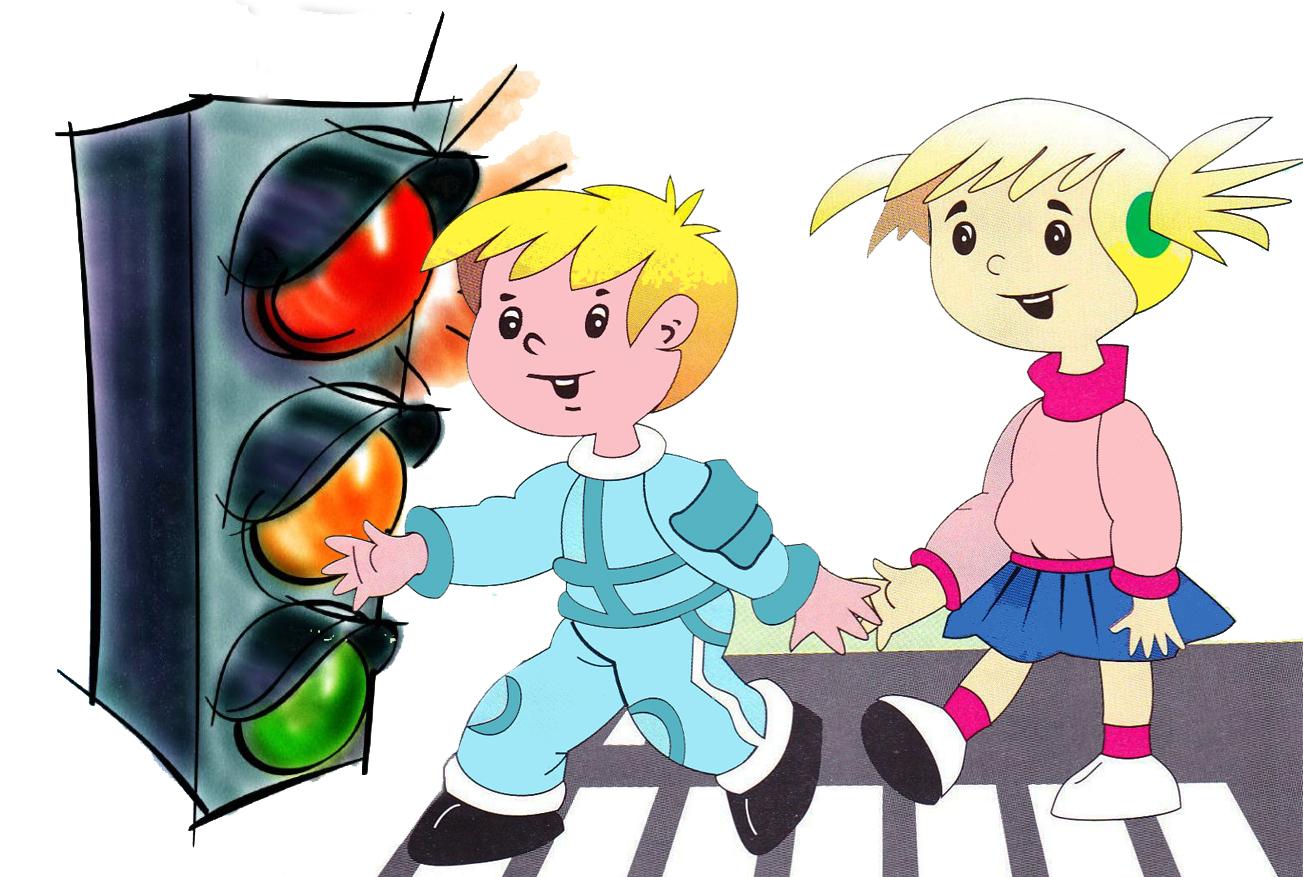                   Проект по ПДД«Маленькие пешеходы»                                                                                         Выполнил:                                                                                         Воспитатель                                                                               Панфилова А.Н.                                              2017-2018гг.Актуальность:   В результате проведения бесед с детьми по ПДД, была выявлена проблема: незнание и невыполнение детьми многих правил городской жизни, невнимательное отношение детей, будучи пешеходами к происходящему на улице и дороге, неосознанность наличие опасностей на улицах города.Проблема:  Проблема соблюдения правил дорожного движения приобрела особую остроту и многоплановость в связи с большим приростом числа автомобилей и других транспортных средств на дорогах нашего города и к сожалению со слабым привитием культуры безопасности и дисциплины участников дорожного движения.  В совершенствовании и закреплении знаний особая роль отводиться организации игровой деятельности, в которой формируются пространственная  ориентация дошкольников и их умение применять эти знания на практике.   Цель проекта:                Познакомить детей с элементарными правилами дорожного движения, привести их к осознанию необходимости соблюдения этих правил. Прививать элементарные практические навыки безопасного поведения на городских улицах в качестве пешеходов для сохранения жизни и здоровья себе и окружающих. Привлекать к данной работе родителей, активизировать среди них работу по пропаганде безопасного поведения на дорогах.Задачи проекта:- Познакомить детей с правилами дорожного движения, строением улицы, дорожными знаками, с назначением светофора и его сигналах.-Развивать осторожность, внимательность, ответственность и осмотрительность на дороге.- Воспитывать уважение к правилам дорожного движения, а также желание детей выполнять правила безопасного передвижения по улицам.- Прививать основы культуры поведения находясь в общественном транспорте.Вид проекта:Познавательно- творческий.Участники проекта:В реализации проекта участвуют воспитатели, воспитанники и их родители.Сроки реализации проекта:Долгосрочный- 3 месяца (декабрь, январь, февраль) 2017-2018гг.I Этап. Подготовительный.Определение  актуальности темы, предложение идеи детям о предстоящем проекте, формулировка проблемы, обозначении цели и задач, обзор методической литературы, подбор пособий для детей, определение предполагаемых результатов проекта.- Поставить проблему перед детьми «Для чего необходимо знать правила дорожного движения?».-Определить продукт проекта;а) создать макет с улицами города;б) провести игровой тренинг по теме проекта;в) пополнить развивающую среду;г) провести беседы (консультации) с родителями воспитанников.II Этап. Основной.  Реализация проекта в различных формах, методах и приемах совместной взросло-детской деятельности с учетом интеграции образовательных областей, целевые прогулки с детьми.   Изготовление пособий, оформление развивающей среды группы, создание макета с улицами города, грамот детям и благодарностей активным родителям за совместную деятельность.III Этап. Заключительный.  Организация выставок продуктов художественной деятельности изготовленных совместно с детьми. Проведение досуга. Предоставление продукта проекта –макет с улицами города.Разработка проекта:Работа с воспитанниками.Образовательная деятельность;Тема: - «Знаки дорожные помни всегда»,         - «О работе ГИБДД»,          - «Осторожно дорога!»,          - «Правила для пассажиров»,          - «Транспорт на улицах города».Художественное творчество:Рисование; - « Опасные ситуации на дороге»,- « Придумай новый дорожный знак»,- «Улицы города».Лепка; - «Веселый светофор»,- «Постовой».Аппликация; - «Дорожный знак»,- «Шумный перекресток».Чтение художественной литературы:«Азбука безопасности»  Бедарев О.«Учимся переходить дорогу» Веревка В.«Про правила дорожного движения» Волкова С.«Светофор» Житков Б.«Происшествия с игрушками» Клименко В.«Самокат» Кончаловская Н.«Друг светофор» Мигунова И.«Дядя Степа», «Моя улица», «Скверная история», «Три чудесных цвета»  Михалков С.«Для чего нам светофор» Тарутин О. и др.Целевые прогулки и экскурсии:-По улицам города, наблюдения за действиями пешеходов в условиях улицы. Разбор каждой ситуации.Просмотр обучающих мультфильмов по теме ПДД:«Смешарики; азбука безопасности»,«Уроки тетушки Совы.» мультфильмы по ПДД для детей и т.д.Дидактические игры:«Будь внимательным»,«Наша улица»,«Поставь дорожный знак»,«Светофор».Подвижные игры:«Дорожные знаки и автомобили»,«Пешеход»,«Светофор».Сюжетно-ролевая игра:«Поездка на общественном транспорте»,«Путешествие по городу».Спортивное развлечение:«Красный, желтый, зеленый». Тематические погружения по теме проекта:-Встреча с инспектором ДПС. Тематические беседы:«Знаки дорожные помни всегда»,«О работе ГИБДД»,«Осторожно, дорога!»,«Правила для пассажиров»,«Транспорт на улицах города». Работа с родителями:Консультация; «Ребенок на улице города»,Беседа; «Как научить ребенка соблюдать правила дорожного движения»,Информация на стенде; «Памятка по правилам дорожного движения».Ожидаемые результаты.- У детей сформируются знания об улице и ее сопутствующих понятиях, а также знания правил дорожного движения на дорогах города и общественном транспорте;-будет привито желание выполнять данные правила самим и привлекать к этому родителей;-сформируются представления и закрепятся знания о разнообразии видов транспорта и транспортных средств, а также пешеходных переходах, дорожных знаков;-сформируются умения ориентироваться на улицах города;-пополнение развивающей среды.Список используемой литературы:Авдеева Н.Н., Стеркина Р.Б., Князева О.Л. «Основы безопасности детей дошкольного возраста»Степанова Э.Л. «Дошкольникам о правилах дорожного движения»Добряков В.А. «Три сигнала светофора»Кирьянов В.Н. «Профилактика детского  дорожно-транспортного травматизма»Коган М.С. «Правила дорожные знать каждому положено»Интернет ресурсы